RETROUVEZ LES RÉponses aux questions posÉes LORS DU webinar DU 7 FÉVRIER 2018 CO-ANIMÉ PAR LA FNOGEC ET LA FONDATION SAINT MATTHIEU sur le FINANCEMENT PAR APPEL À DONSExiste-t-il une diffÉrence entre un legs et une libÉralitÉ ?Une "libéralité" est une gratification faite entre des personnes, si la libéralité est faite entre des personnes vivantes c’est un don ou une donation ; si le don est prévu dans un testament, qui sera donc consentie après la mort du donateur, c’est un legs. La libéralité peut être consentie en pleine propriété, en nue-propriété ou en usufruit.Le terme libéralité est donc générique, il désigne les différentes manières de donner, soutenir généreusement. Le legs, le don, la donation, le mécénat, relève des libéralitésCOMMENT Faire la distinction entre ce que l'on peut collecter POUR LE lycÉe et pour l'enseignement supÉrieur ?Il est vrai que le régime fiscal des dons est encore plus favorable pour nos classes d’enseignement supérieur, telles les classes prépa, les BTS et licence professionnelle qui se déroulent dans nos lycées.C’est l’article 885-0 V bis A du Code général des impôts qui le précise :I. – Le redevable peut imputer sur l'impôt de solidarité sur la fortune, dans la limite de 50 000 €, 75 % du montant des dons en numéraire et dons en pleine propriété de titres de sociétés admis aux négociations sur un marché réglementé français ou étranger effectués au profit : 1° Des établissements de recherche ou d'enseignement supérieur ou d'enseignement artistique publics ou privés, d'intérêt général, à but non lucratif et des établissements d'enseignement supérieur consulaire mentionnés à l’article L711-17 du Code de commerce ; Ainsi, l’Ogec qui a des classes post bac dans son lycée peut effectivement faire appel à dons auprès de riches donateurs en leur délivrant un reçu fiscal qu’ils pourront imputer sur leur impôt sur la fortune immobilière -IFI- et ainsi obtenir une réduction de cet impôt à hauteur de 75% de leur don. L’appel à don doit être fléché par l’Ogec pour ses classes post-bac et il doit être en capacité de justifier auprès de l’administration fiscale de l’utilisation de ces dons exclusivement pour ces classes. Le reçu fiscal que l’Ogec délivre, vise alors la 6ème catégorie des organismes éligibles à délivrer des reçus fiscaux cf. cerfa 11 580*3. Il convient d’être rigoureux dans cet appel à don, et de garder les justificatifs des reçus fiscaux et de leur utilisation durant 6 ans.Si ce même Ogec fait une campagne d’appel à dons pour la rénovation de son ensemble scolaire, il lui est conseillé de la faire en s’appuyant sur une fondation ou un fonds de dotation compétent sur son territoire, cette campagne ne générera que des reçus fiscaux dont la réduction s’imputera sur l’impôt sur le revenu des donateurs. Ainsi il évitera toute suspicion de l’administration fiscale. QUEL EST VOTRE avis sur le mÉcÉnat d’entreprise ?Nous sommes évidemment favorables à la recherche de la générosité des entreprises, vous trouverez sur le site de la Fnogec un article traitant de ce sujet de manière précise : mécénat d’entreprise Le mécénat d’entreprise, lorsqu’il représente le versement de sommes d’argent, peut être organisé par une fondation ou un fonds de dotation compétent sur votre territoire. Par contre, le mécénat qui s’exprime en nature (réduction d’une facture de prestation de service, mise à disposition de personnel…), ne peut être qu’organisé par l’Ogec. Comment Émet-on un reçu fiscal pour un Ogec ?L’Ogec qui délivre un reçu fiscal doit le faire à partir du modèle cerfa 11 580*3, en cochant la 4ème catégorie : œuvre ou organisme d’intérêt général. Est-ce le mÊme formalisme pour les frais de garderie pÉriscolaire ?Le dispositif fiscal des frais de garderie périscolaires des enfants de moins de 6 ans est spécifique, vous trouverez des précisions à ce sujet dans la note ‘le crédit d’impôt pour frais de garde’ qui se trouve sur le site de la Fnogec.Quand la fondation ou l'association d'utilitÉ publique reverse les dons À l'OGEC, est-ce taxÉ ? Un don d'argent entre associations (type OGEC/APEL/association propriÉtaire) est-il taxÉ ?Le transfert du don entre la fondation ou le fonds de dotation vers l’Ogec n’est pas assujetti à des droits de mutation de nature fiscale. Par contre, il convient d’être prudent concernant un versement d’argent, qualifié de don ou de subvention entre un Ogec et son association propriétaire, car cela s’apparente à un loyer/un revenu foncier taxable à l’IS au taux réduit de 24%. À l’inverse, si c’est l’association propriétaire qui verse une subvention ou un don à l’Ogec, ce versement d’argent n’est pas taxable.Comment s’organise la collecte DANS le CADRE Du mÉcÉnat, EN TERMES financierS ou DE moyenS humainS (entreprise) via la Fondation Saint Matthieu ?Toute école peut collecter auprès des entreprises des ressources financières éligibles au mécénat procurant un reçu fiscal. Elle peut organiser une campagne d’appel à don ciblée vers ce type de donateurs. La Fondation Saint Matthieu ne peut en revanche recevoir de mécénat en nature ou en compétences car elle ne peut gérer ce type de prestation pour le compte de l’école.Peut-on assurer aux donateurs qu’il y aura une rÉduction d’impÔts si l’impÔt À la source est mis en place cette annÉe ? Sa mise en place impliquERAIT une annÉe blanche en termes d’impÔts (> pas d’impÔts, pas de rÉduction ?) ?Source : http://www.associations.gouv.fr/prelevement-a-la-source-quel-impact-pour-les-dons-aux-associations.htmlLes dons effectués aux associations au cours de l’année 2017 seront pris en compte au moment de la déclaration de revenus effectuée au printemps 2018. La réduction d’impôt sera imputée au moment du solde de l’impôt à la fin de l’été 2018.Les dons aux associations effectués en 2018 seront déclarés en 2019, et donneront droit à une régularisation au cours de l’année 2019. Les donateurs réguliers, ou ceux ayant une prévisibilité de leurs dons et donc de leurs déductions fiscales, pourront demander une modulation du taux de prélèvement transmis par le service des impôts à l’employeur, chargé de collecter l’impôt. Cela leur permettra, dès 2018, d’adapter leur situation fiscale.Que change donc le prélèvement à la source ?Pour les donateurs : rien, les dons effectués au cours de l’année 2017 donneront droit à une réduction d’impôt, qui sera automatiquement calculée au moment de la régulation mi-2018. Les dons effectués au cours de l’année 2018 seront déclarés courant 2019. Mi-2019, une régularisation aura lieu, dans laquelle entreront en compte les dons effectués en 2018. Cette régularisation sera plus ou moins importante si le donateur a demandé une modulation de son taux d’imposition en fonction de ses dons.DANS LE CADRE D’UNE aide À l’investissement, est-ce que ceS AIDES FINANCIÈRES sont DES DONS OU UNIQUEMENT des prÊts de fonds ?La Fondation Saint Matthieu attribue des aides remboursables ou des subventions aux établissements catholiques qui en font la demande, afin de leur permettre de financer leurs projets. Le règlement financier de la FSM encadre les aides remboursables, qui sont accordées par son Comité d’Engagements dans les conditions suivantes :Montant maximum : 250 000 eurosDurée : inférieure ou égale à 10 ansPossibilité de différé de remboursement : 1 an maximumAmortissement : mensuel ou trimestrielFrais de traitement : 1 % par an du montant de l’aide accordéeDispense de garantieLa FSM s’interdit de faire des aides « remboursables in fine ».Les éléments à fournirLe dossier d’aide remboursable présenté au Comité d’Engagements de la FSM se compose des éléments suivants :Lettre de motivation du président d’Ogec ou de l’entité qui fait la demandeEnsemble des devisPlan de financementÉtats financiers (2 derniers exercices officiellement arrêtés)Accord de la DDEC et/ou de l’autorité de tutelleBudget à 5 ansPV du Conseil d’Administration ayant approuvé le principe de l’investissementDans certains cas, des subventions peuvent être accordées soit sur les ressources d’une fondation sous égide de la Fondation Saint Matthieu, soit par la Fondation Saint Matthieu elle-même -mais les montants sont limités.NOUS AVONS UN PROJET EN ANGLAIS AVEC DES INTERVENANTS EXTÉRIEURS. EST-CE QUE LE SALAIRE DE CES INTERVENANTS PEUT-ÊTRE INTÉGRÉ DANS UN PROJET PÉDAGOGIQUE VIA UN FINANCEMENT PAR CROWDFUNDING ?La Fondation Saint Matthieu, comme la plupart des fondations n’est pas favorable au financement via la philanthropie de dépenses de fonctionnement car il s’agit de dépenses récurrentes. Leur financement par des dons entrainerait une dépendance trop forte et une incertitude pour leur pérennité.VIA LE CROWDFUNDING, L’OGEC RECOIT-IL LES DONS EN DIRECT ? FAUT-IL DEMANDER UNE AUTORISATION D’APPEL AU PUBLIC ?Les dons sont effectués en ligne sur la plateforme Jaidemonecole.org. Ils sont traités par la Fondation Saint Matthieu jusqu’à l’émission du reçu fiscal et son envoi au donateur. Les dons sont ensuite reversés à l’Ogec déduction faite de 3% de frais de gestion.  L’ABONDEMENT DE LA FONDATION SAINT MATTHIEU EST-IL DE 10% SYSTÉMATIQUEMENT ?L’abondement de la Fondation Saint Matthieu a été mis en place pour inciter les écoles à tenter l’aventure du crowdfunding. Il est destinés à toutes les écoles qui publient un projet sur la Jaidemonecole au cours de l’année 2018 et atteignent ou dépassent  leur objectif.LA FSM PEUT-ELLE METTRE EN PLACE LE MICRO-DON (CF. L’ARRONDI DE SALAIRE) ? PAR EX. : LES SALARIÉS OGEC, UDOGEC, ETC. ABANDONNERAIENT CHAQUE MOIS LES CENTIMES DE LEUR SALAIRE, L’EMPLOYEUR ABONDERAIT DU MÊME MONTANT, ET CE, AU PROFIT DE LA FSM.Le micro-don pourrait s’appliquer de façon intéressante aussi bien pour l’arrondi sur salaire mais aussi l’arrondi sur frais de scolarité. C’est une piste de réflexion à la Fondation Saint Matthieu qui nécessite des moyens de mise en œuvre.50 000€, EST-CE NÉCÉSSAIREMENT UN MONTANT MAXIMAL ?Le montant de 50 000€ est un objectif raisonnable en matière de crowdfunding, puisqu’il s’agit de collecter sur une durée courte auprès d’un grand nombre de personnes. Cet objectif peut bien sûr être dépassé ! Si l’école a un projet dont le besoin de financement dépasse 50 000€, elle peut soit isoler un projet correspondant à ce montant, soit faire plusieurs campagnes.EST-CE POSSIBLE DE LANCER UN PROJET DE CROWDFUNDING POUR UNE SORTIE SCOLAIRE ?La Fondation Saint Matthieu, comme la plupart des fondations n’est pas favorable à l’appel à don pour financer des frais de fonctionnement qui relève de la gestion courante d’un établissement et de la participation des familles. Un tel financement rendrait l’établissement dépendant d’une source de financement non récurrent.  SI LE PROJET EST FINALEMENT ANNULÉ AVANT LA FIN DE LA CAMPAGNE, COMMENT CELA SE PASSE-T-IL ?Il est important de s’assurer que le projet ne sera pas annulé avant la fin de la campagne car vos donateurs vous font confiance, donnent dans le cadre d’un projet précis et bénéficient d’un reçu fiscal. Si tel était le cas pour des raisons indépendantes de votre volonté, il faudrait contacter les donateurs pour leur expliquer les raisons de l’annulation de ce projet et soit leur restituer les sommes collectées et leur demander qu’ils retournent leur reçu fiscal, soit affecter avec leur accord leurs dons à un autre projet.QUEL EST LE POURCENTAGE RETENU PAR LA FONDATION SAINT MATTHIEU ?Comme pour une campagne d’appel à don classique, la Fondation Saint Matthieu déduit 3% de frais de gestion qui financent ses frais généraux, l’assistance pour l’organisation et la mise en œuvre de votre campagne et sa gestion administrative et financière (saisie des dons, émission et envoi des reçus fiscaux, relation donateurs..)ET L’OUTIL « LES DIX ÉLÉMENTS… » ?Les « éléments » sont à votre disposition sur simple demande  à Mélanie Roig, chargée du digital à la Fondation Saint Matthieu. Son adresse mail : melanie.roig@fondation-st-matthieu.orgLA FONDATION SAINT MATTHIEU PEUT-ELLE DÉLIVRER UN REÇU FISCAL POUR DON, DÉDUCTIBLE DE L’IFI ? La Fondation Saint Matthieu est une fondation reconnue d’utilité publique. Elle est habilitée, comme les fondations placées sous son égide, à recevoir des dons déductibles de l’IFI qui seront ensuite affectés aux projets qu’elle soutient. Le donateur recevra alors un reçu fiscal portant la mention de déductibilité IFI. En revanche l’administration fiscale n’accepte pas les déductions fiscales ISF dans le cas d’un don Fondation St Matthieu affecté à un OGEC : « les dons consentis aux fondations reconnues d’utilité publique pour le compte d’autres organismes d’intérêt général (association par exemple) n’ouvrent pas droit, pour les donateurs, à la déduction d’ISF prévue à l’article 885-0 V bis A » (article 90 de l’instruction fiscale 7 S-5-08 du 9 juin 2008).QUE SE PASSE-T-IL QUAND LE MONTANT DÉFINI N’EST PAS ATTEINT PAR LES DONS ?Les dons sont reversés à l’école qui ne bénéficiera alors pas de l’abondement de 10% de la Fondation Saint Matthieu. Il sera peut-être nécessaire d’explique à vos donateurs l’usage qui sera fait des dons reçus puisqu’ils ne permettront pas de réaliser le projet en totalité.SI LE DON EST ENVOYÉ PAR CHÈQUE À LA FONDATION, LE MONTANT SE CUMULE-T-IL AU VOLUME DE DONS AFFICHÉS ? SINON, Y A-T-IL UNE AUTRE POSSIBILITÉ ?Les montant des chèques reçus sera cumulé avec les dons en ligne et permettra d’avoir le montant total des dons pour la campagne. C’est le montant total qui apparaîtra sur la page projet de l’école sur le site Jaidemonecole.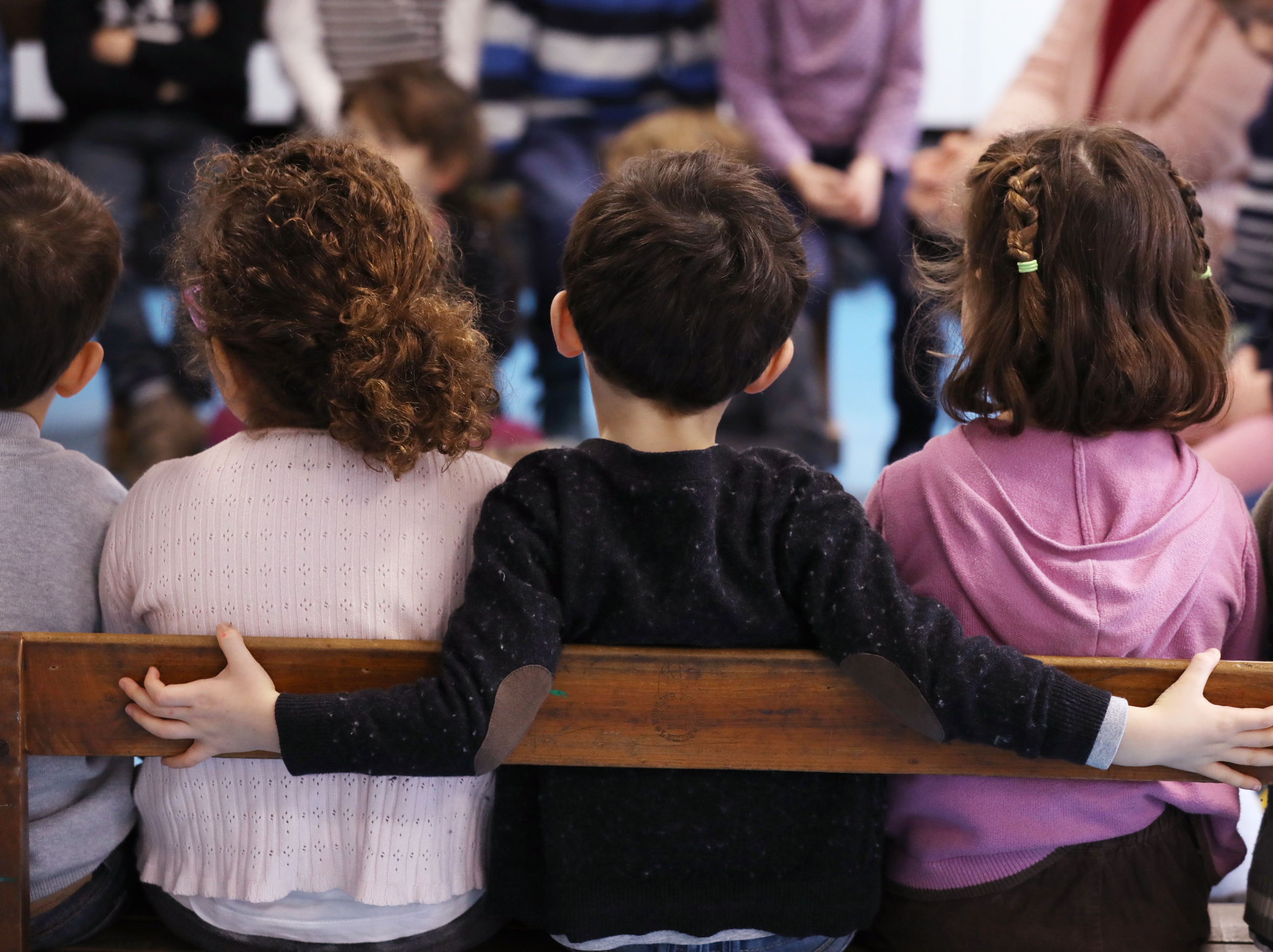 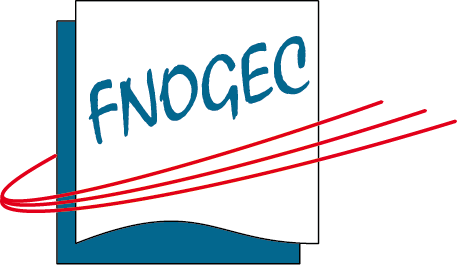 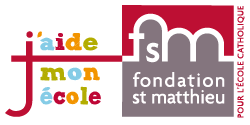 